ST. OSWALD’S CATHOLIC PRIMARY SCHOOLBRITISH VALUES STATEMENT2016-2017The British Values of St. Oswald’s Catholic Primary School 2016-17The Department for Education state that there is a need “to create and enforce a clear and rigorous expectation on all schools to promote the fundamental British values of democracy, the rule of law, individual liberty and mutual respect and tolerance of those with different faiths and beliefs.”The government set out its definition of British values in the 2011 Prevent Strategy and these values were reiterated by the Prime Minister in 2014. At St. Oswald’s Catholic Primary School these values have been a consistent feature of our daily school life over time and they are reinforced regularly in the following ways: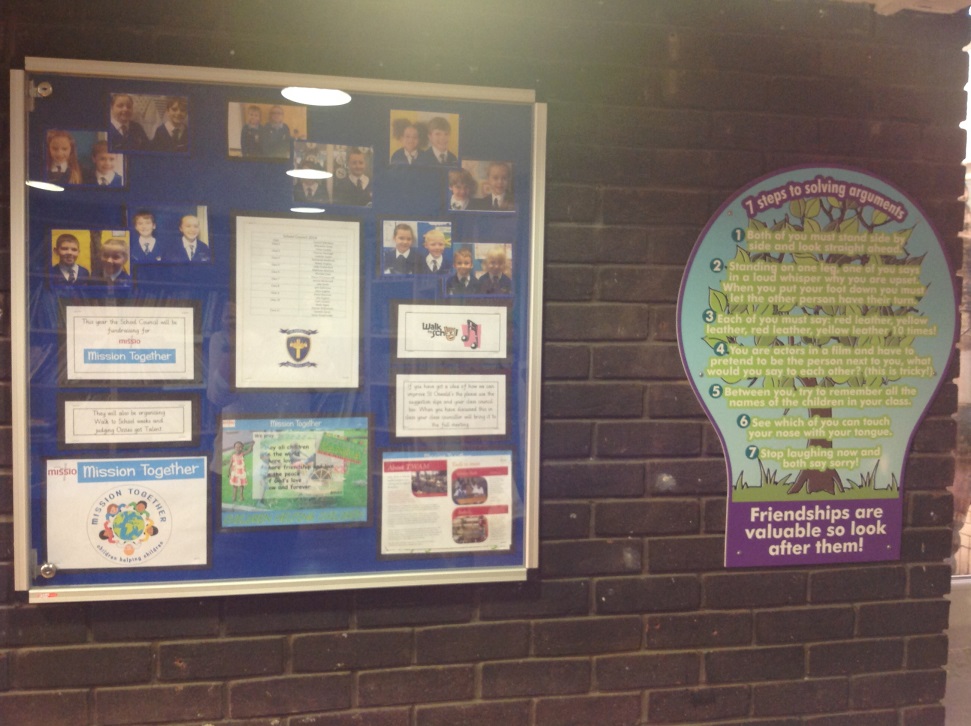 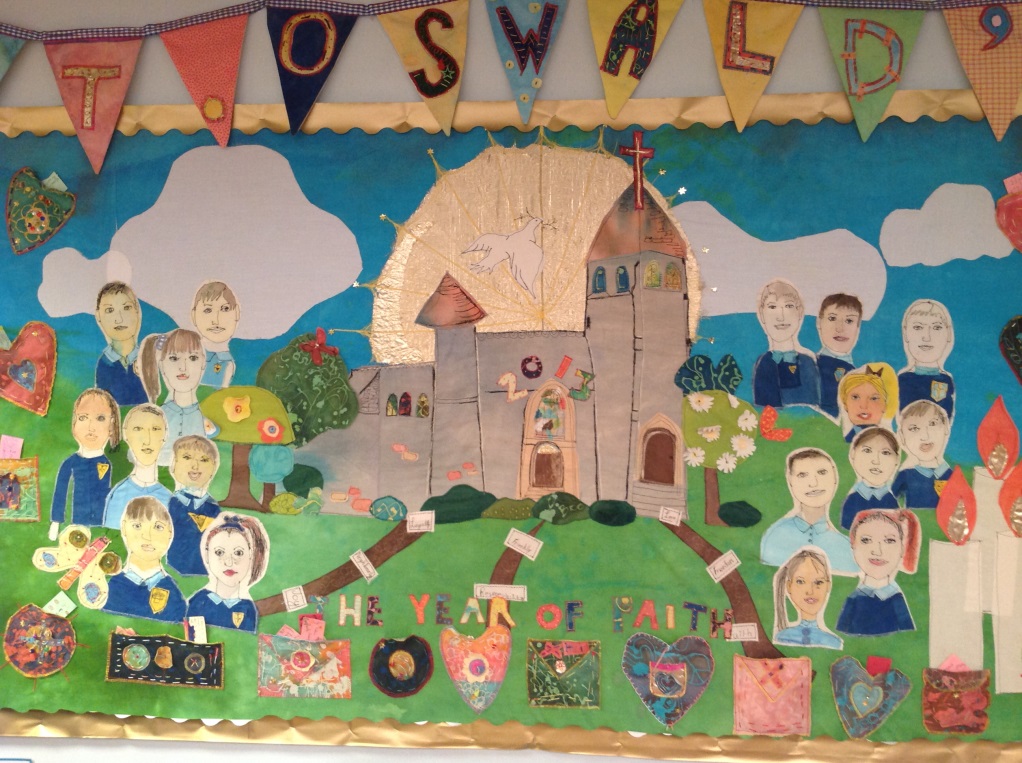 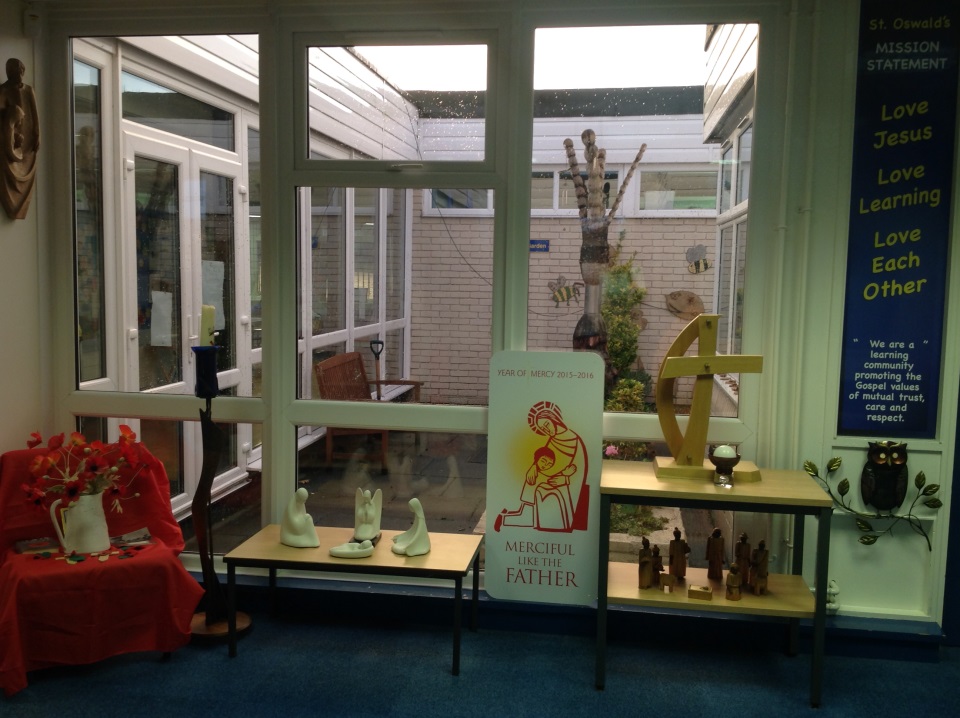 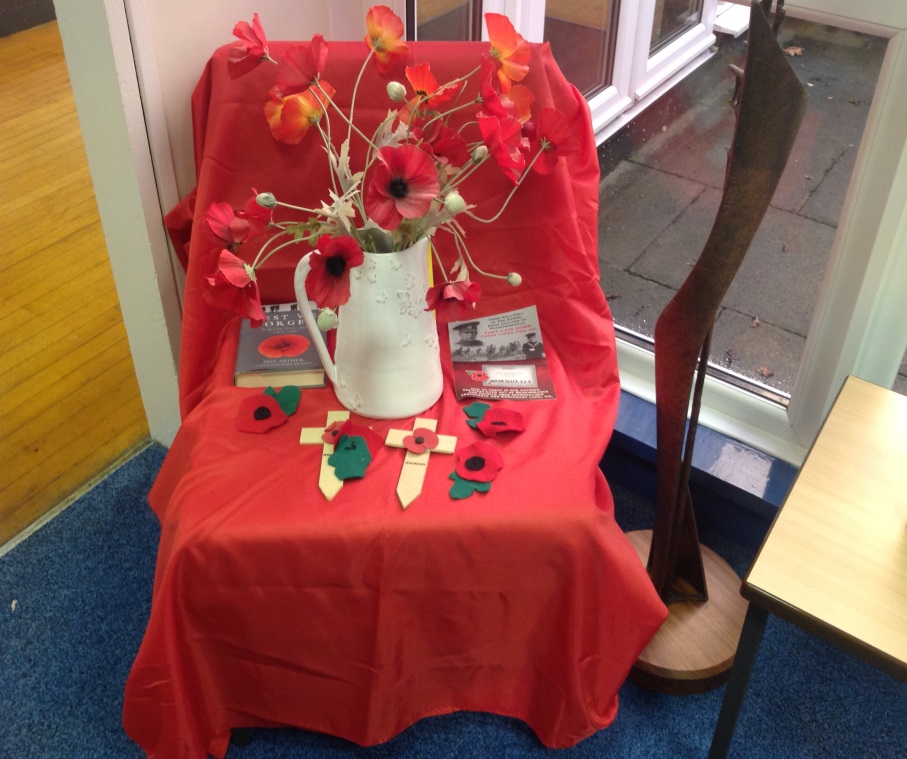 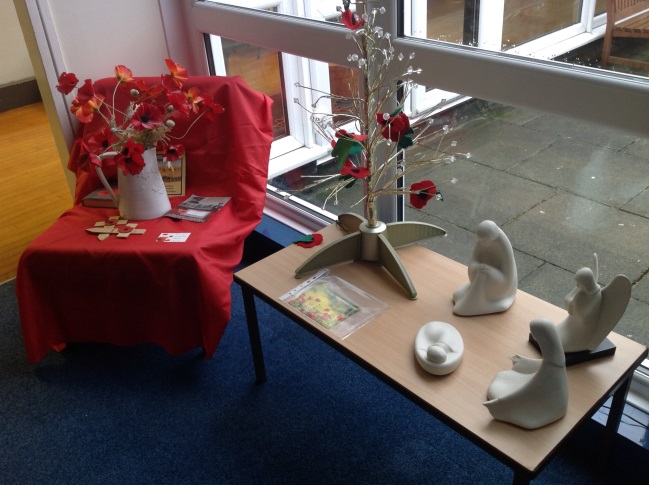 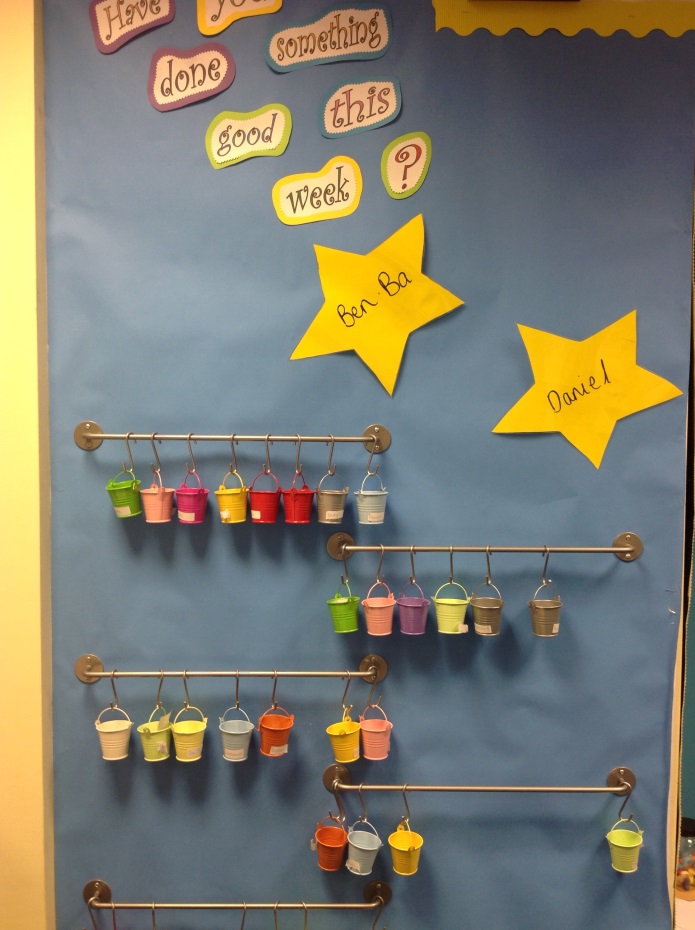 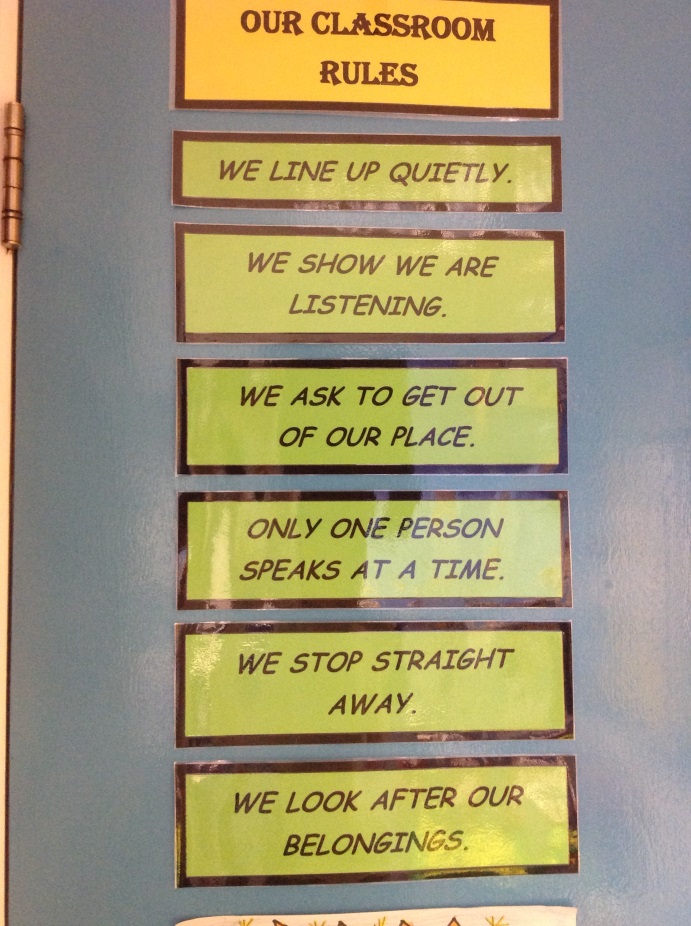 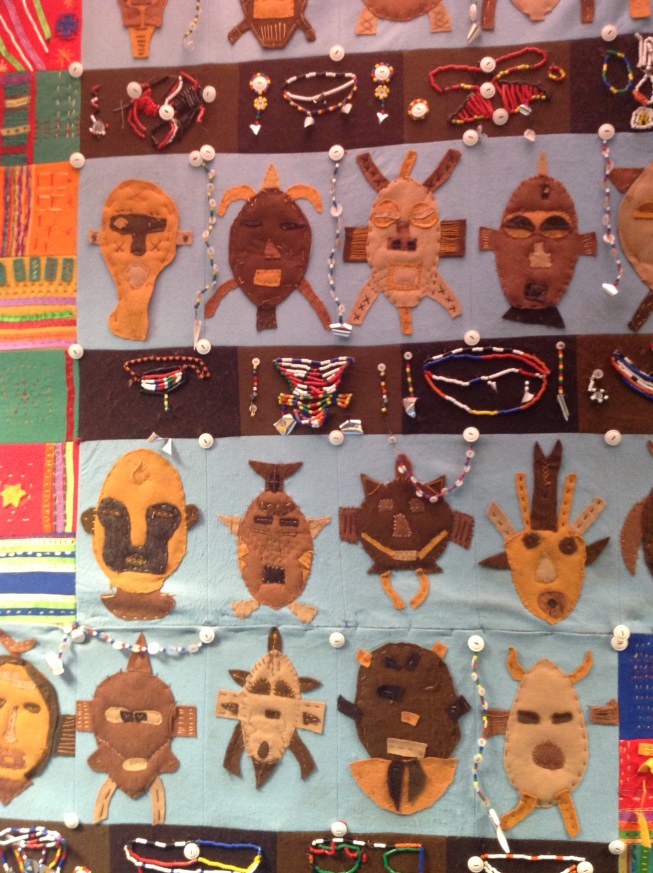 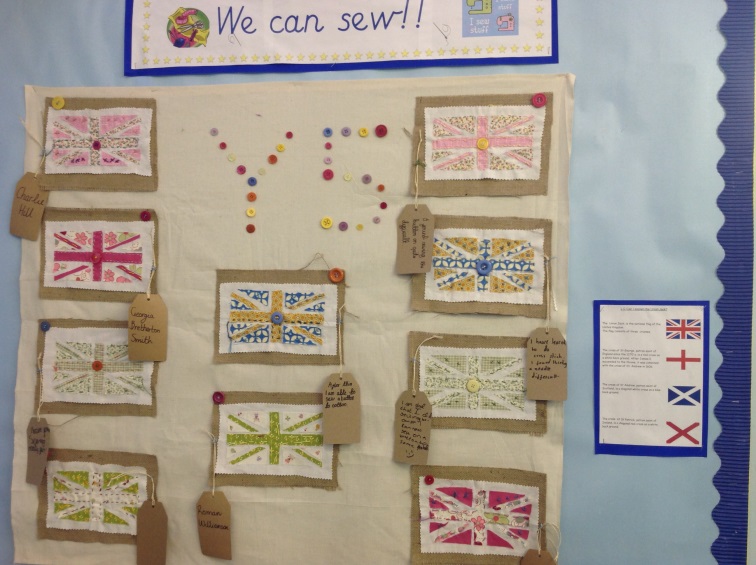 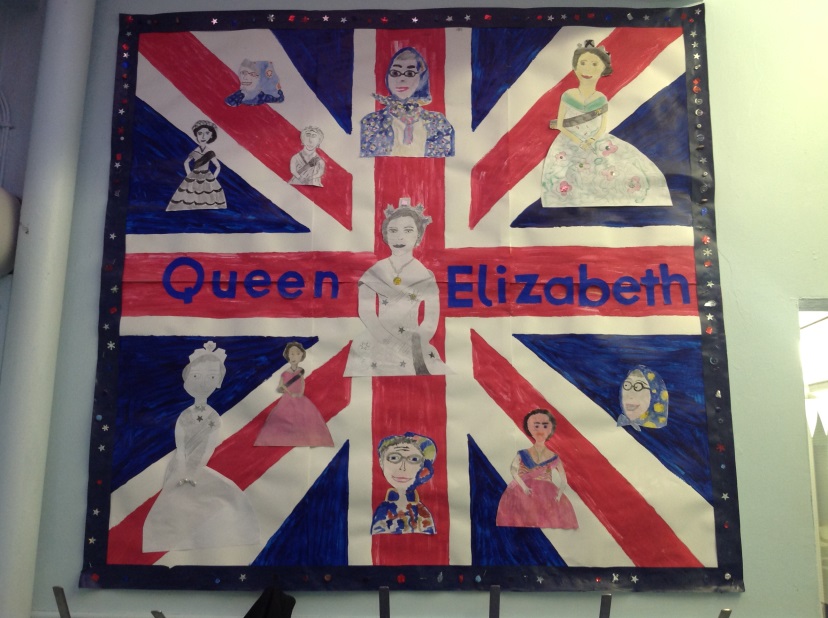 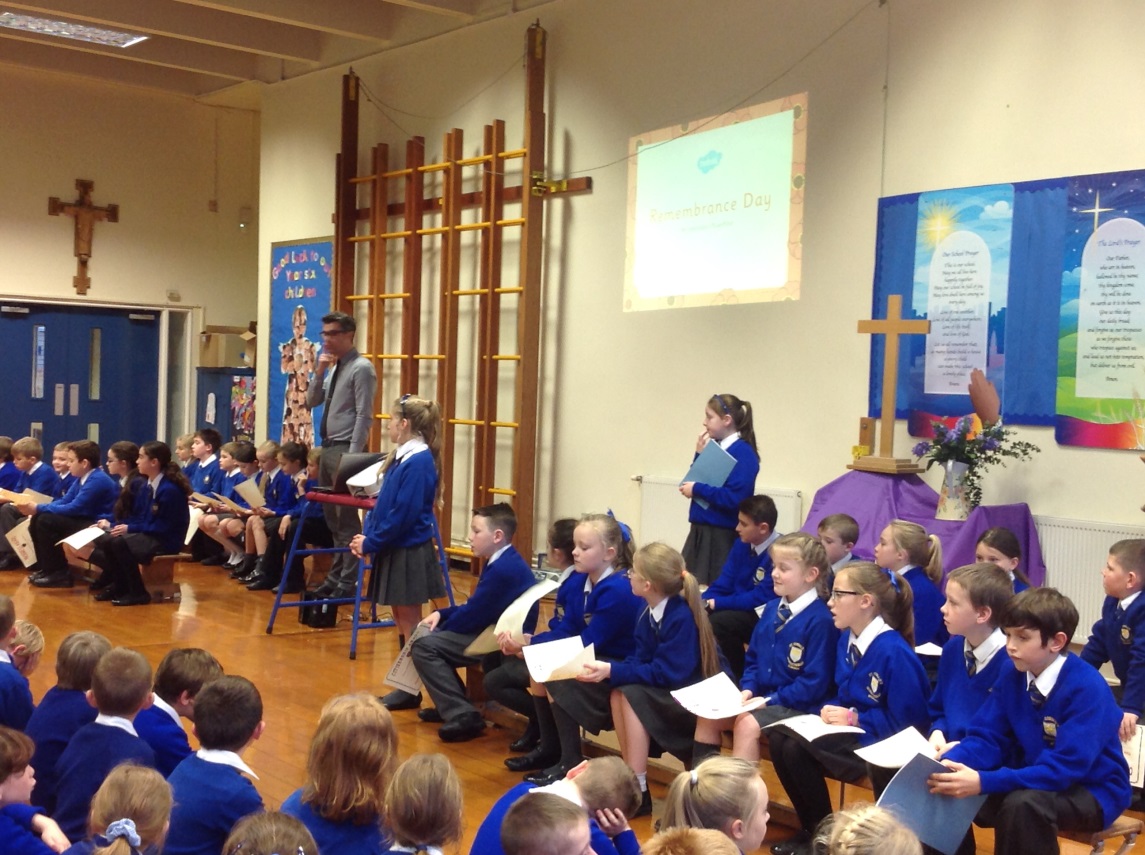 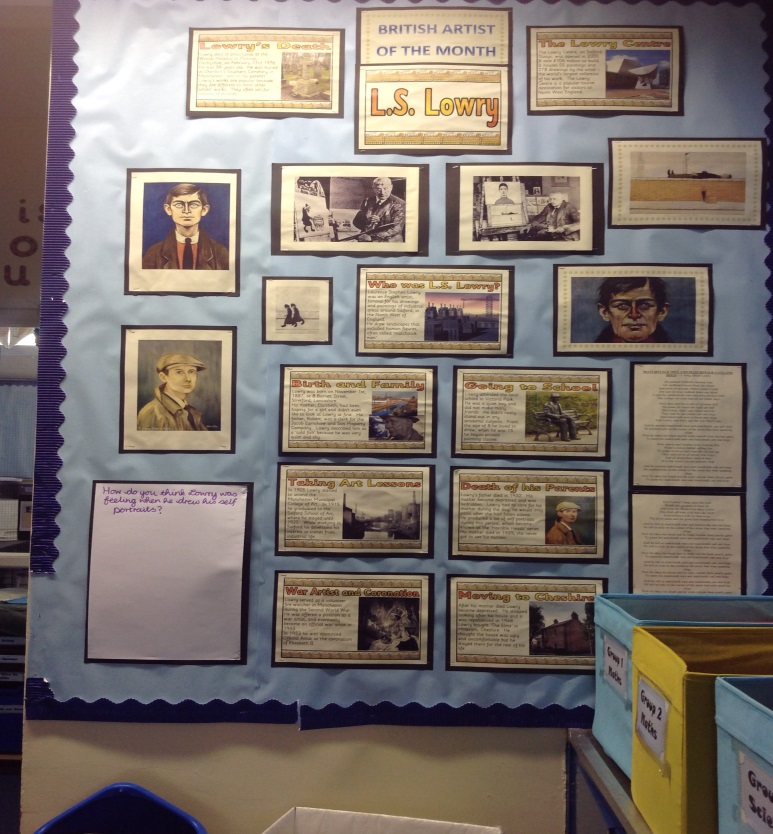 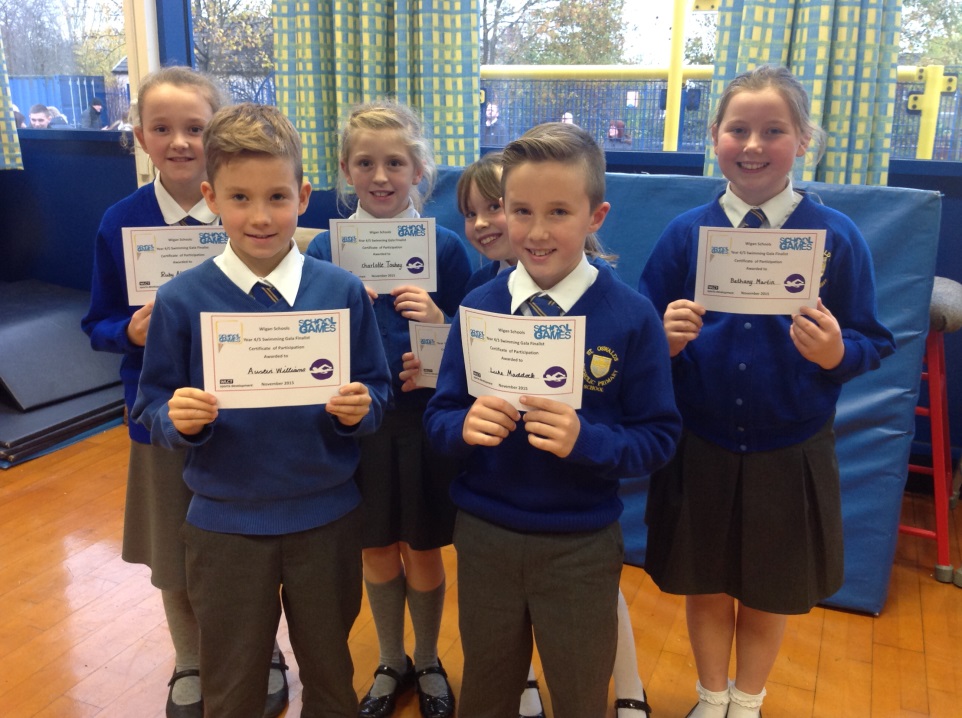 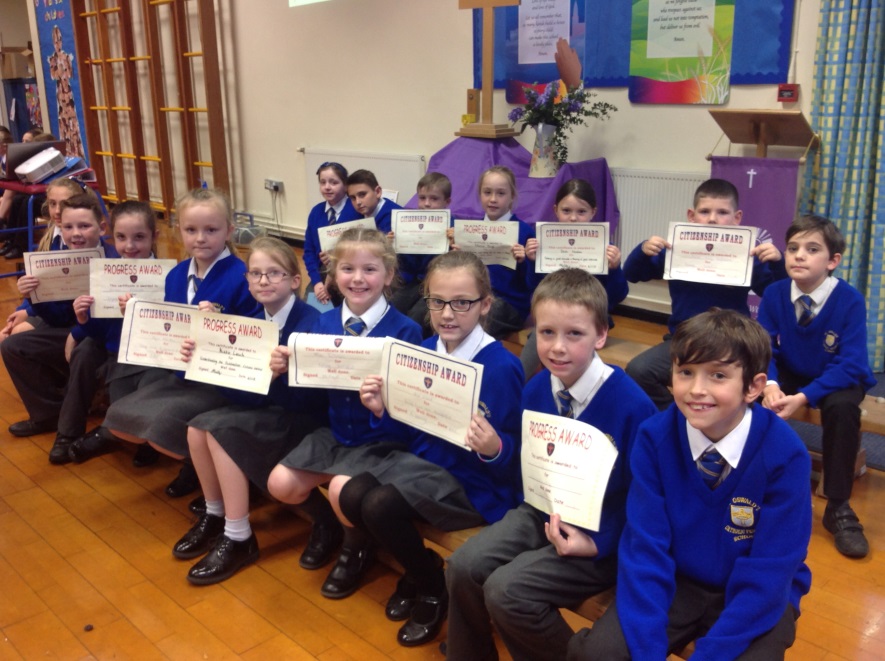 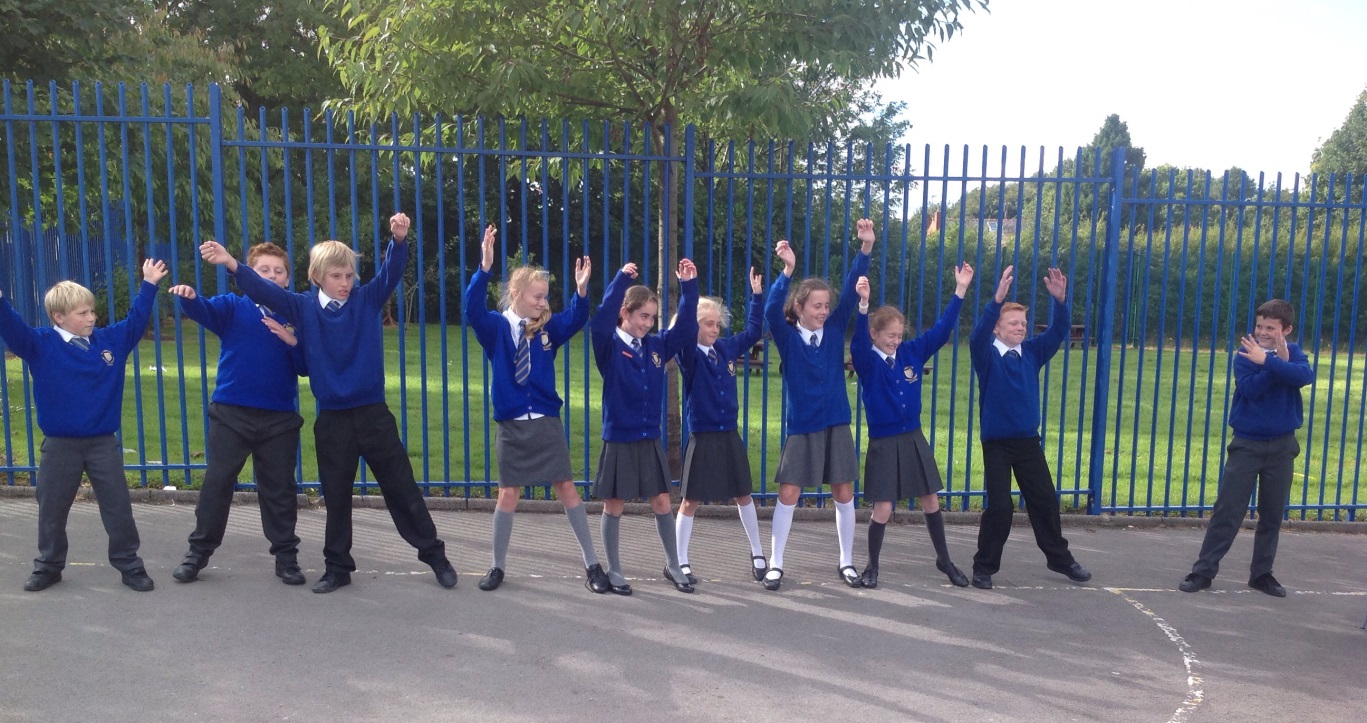 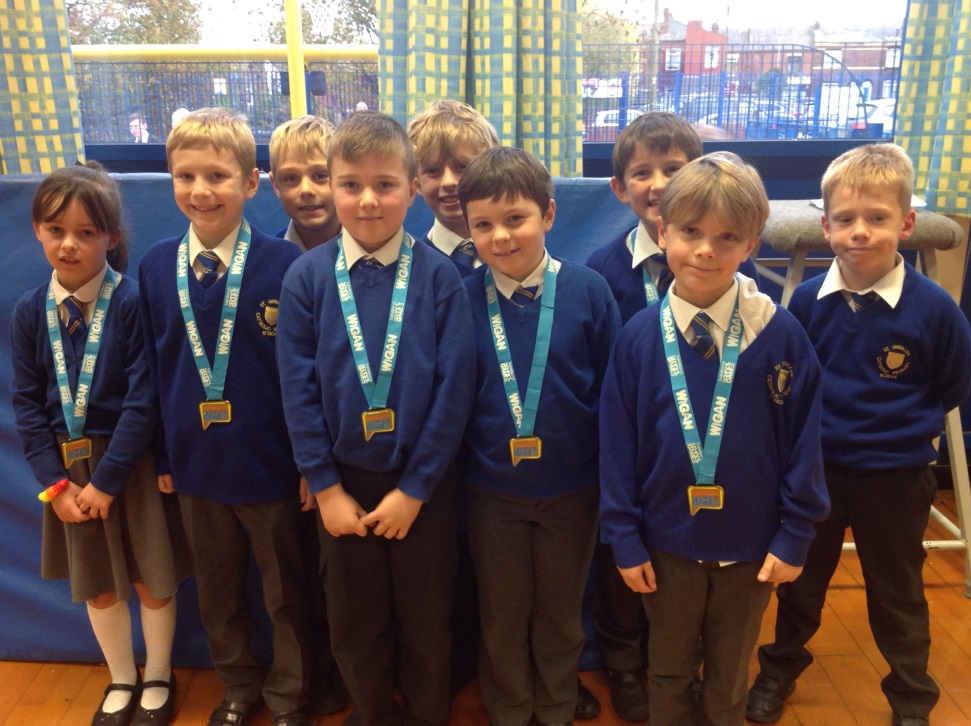 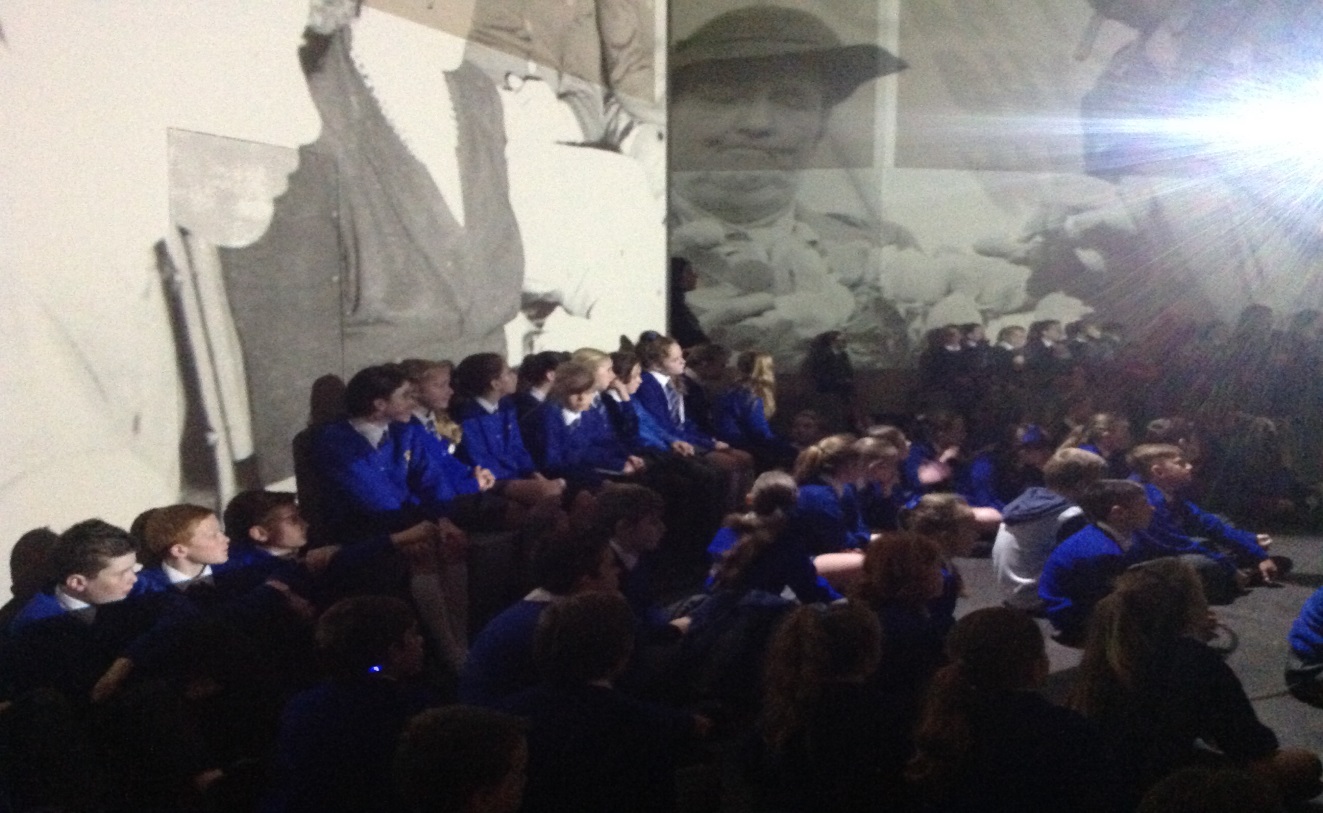 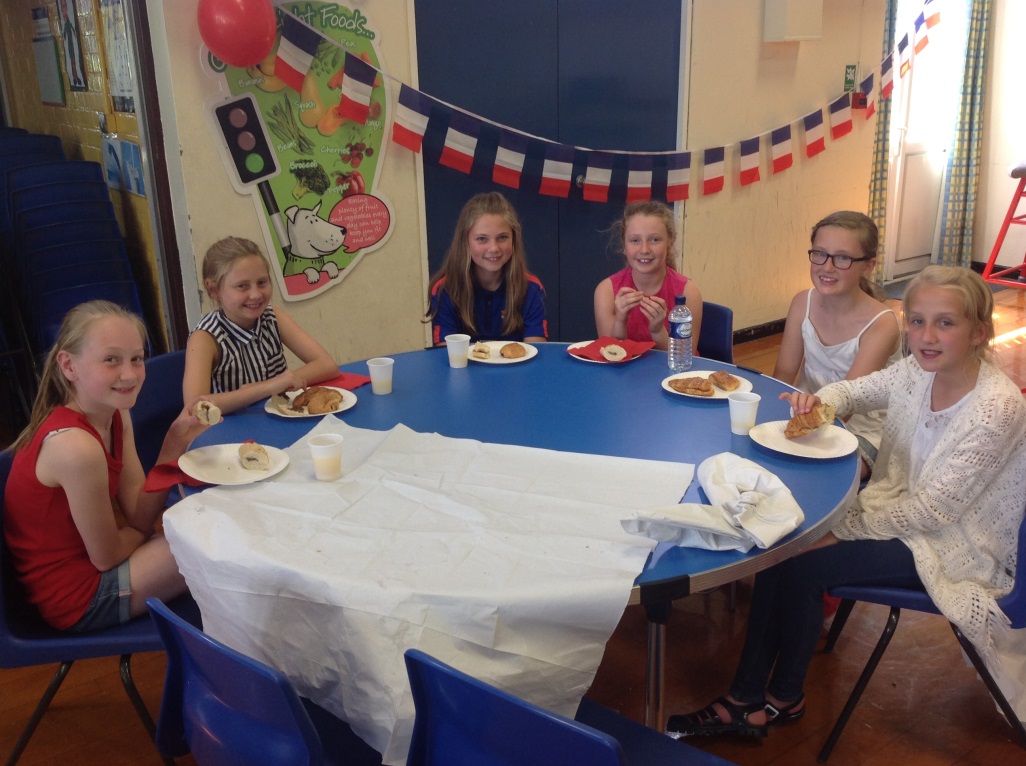 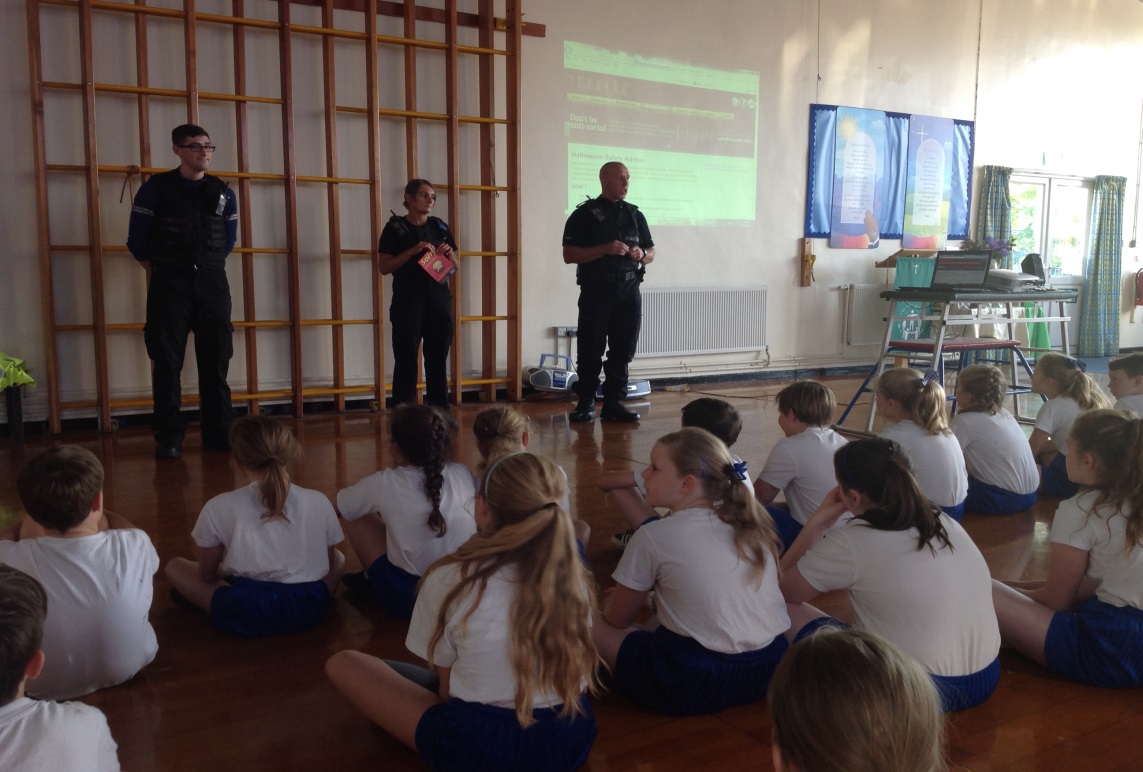 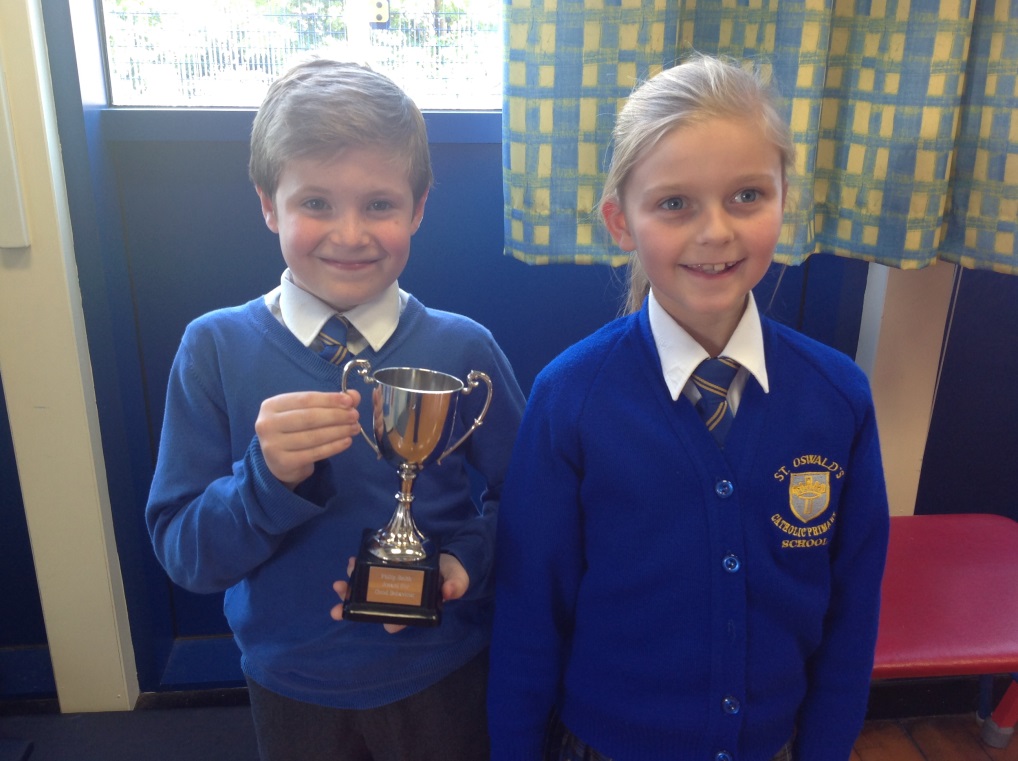 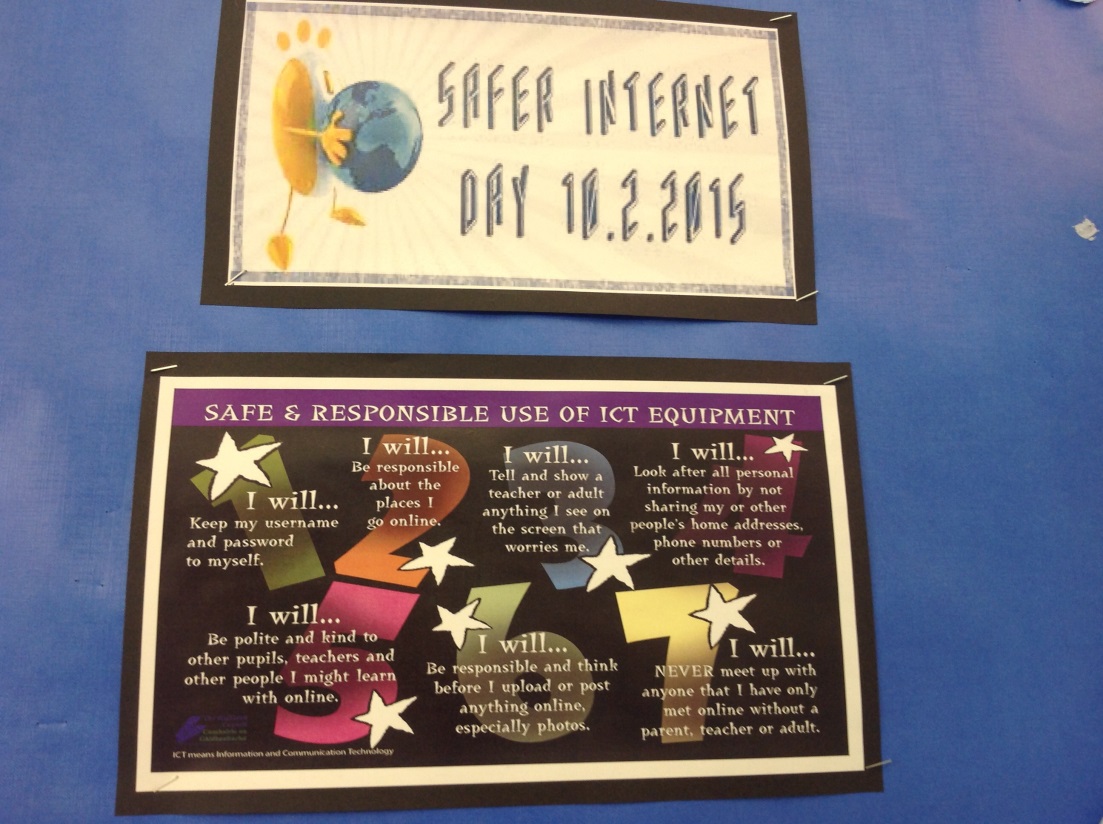 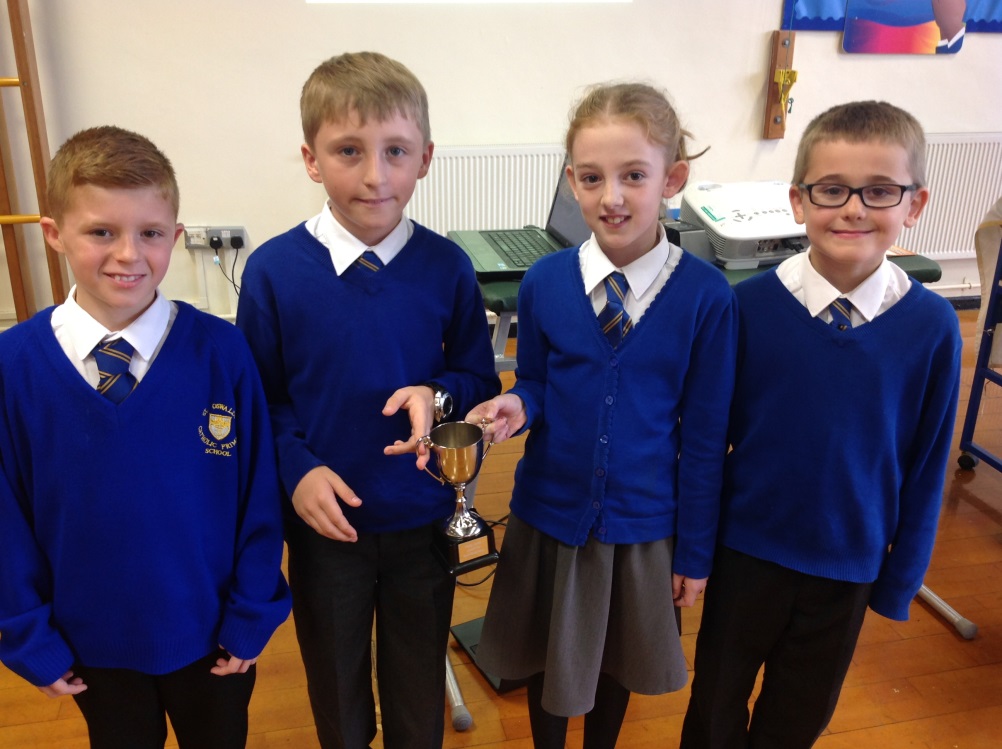 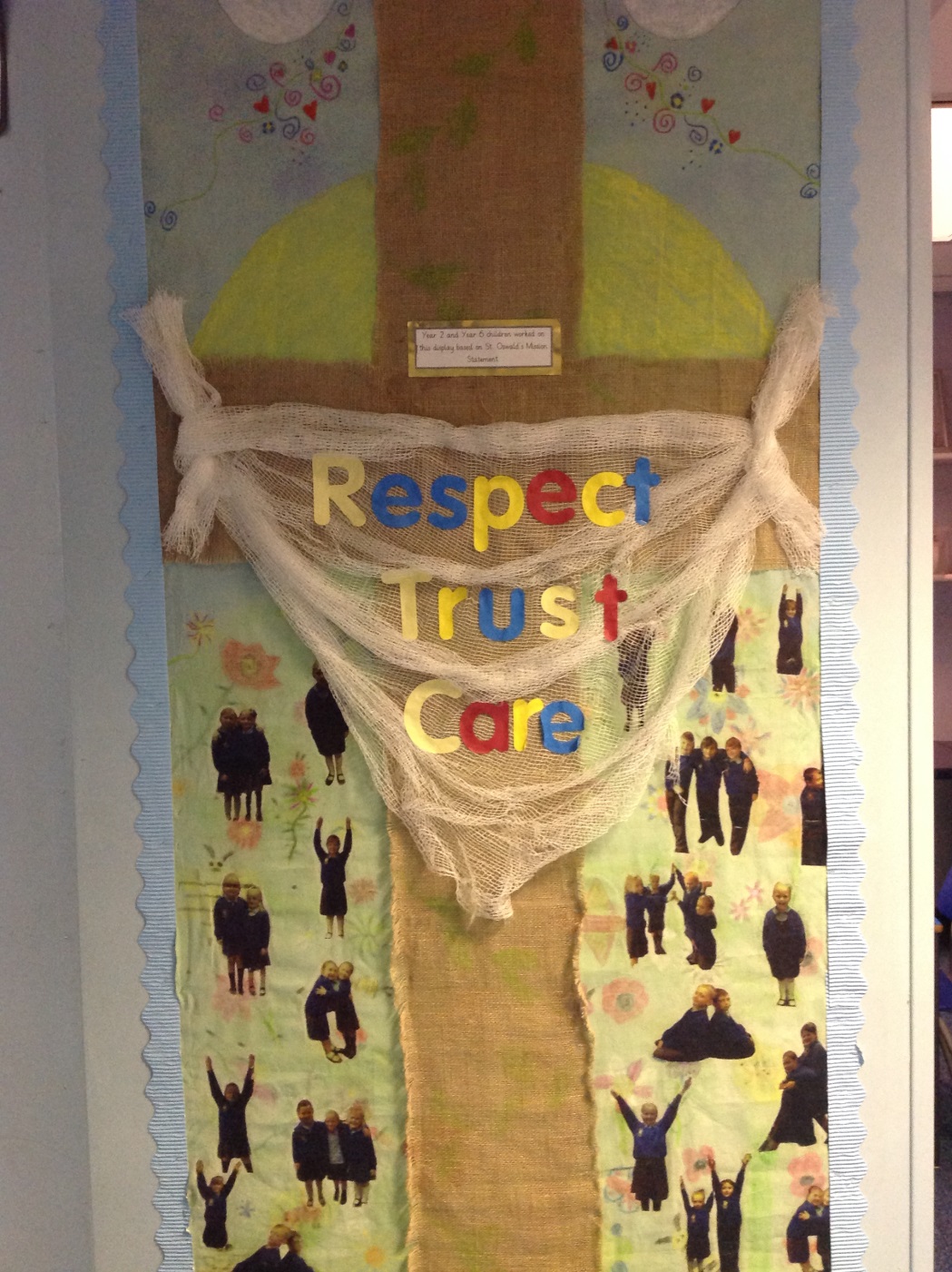 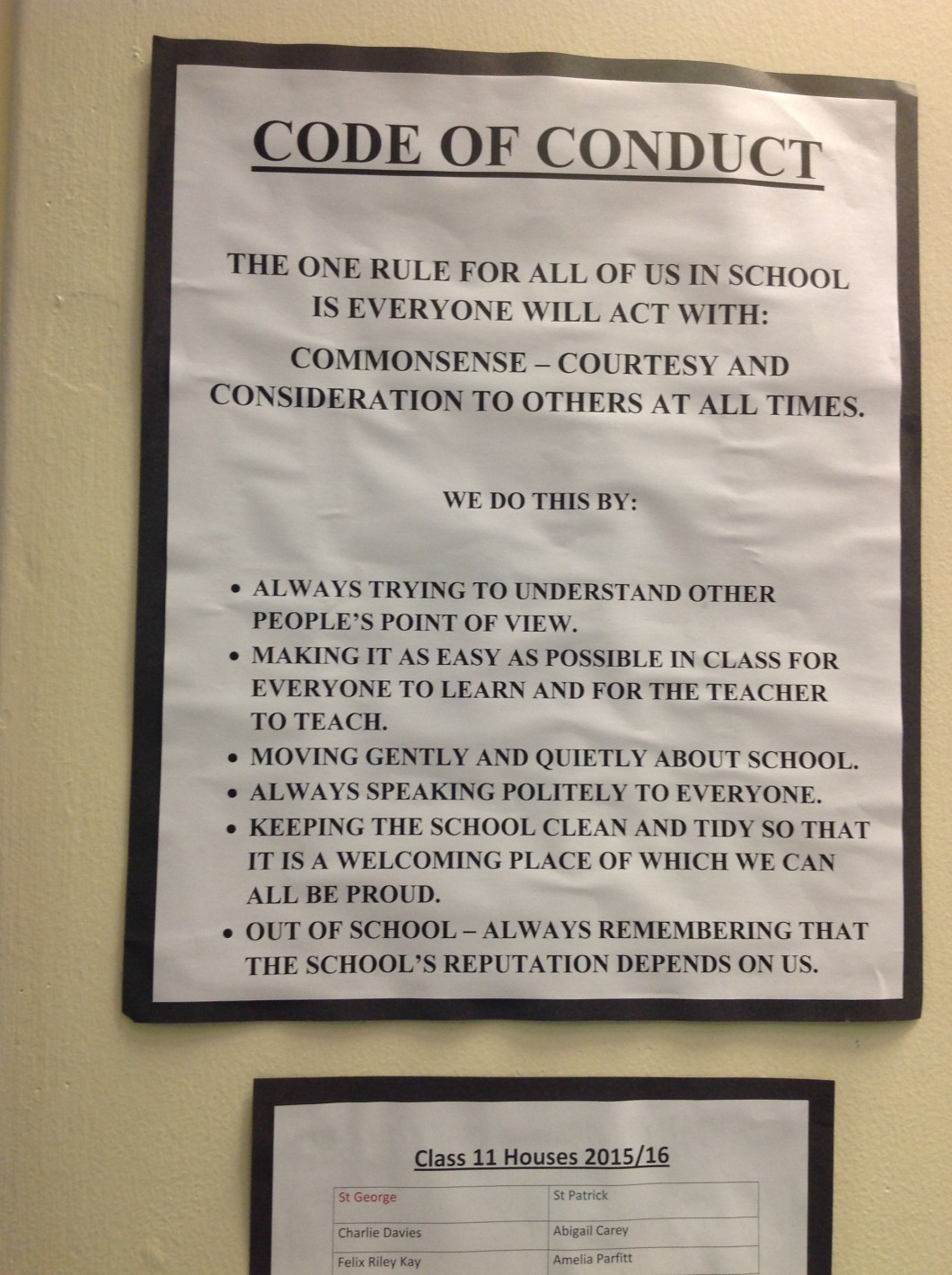 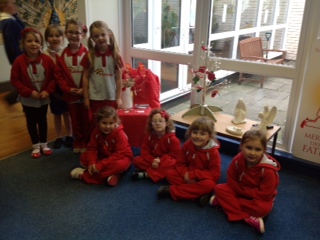 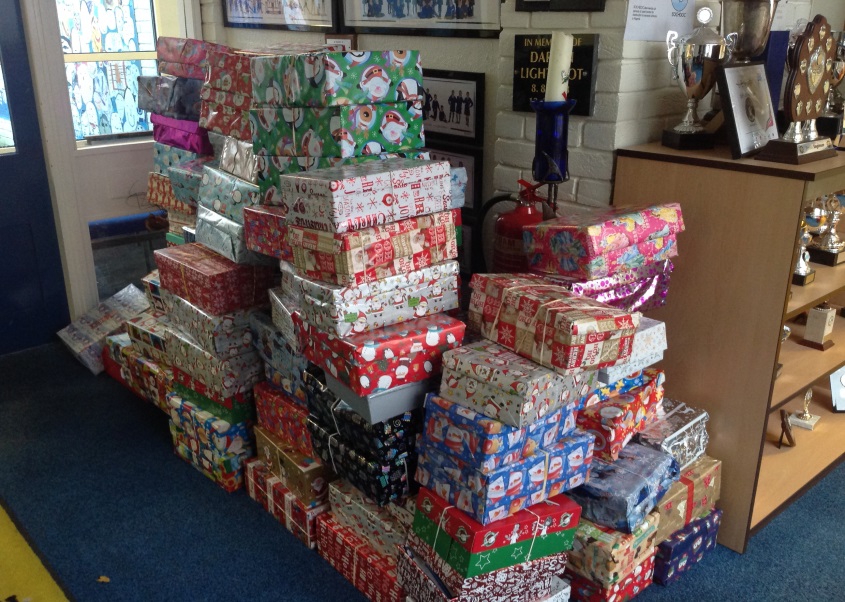 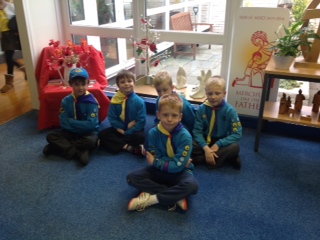 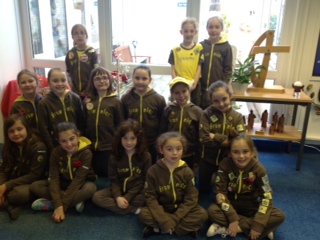 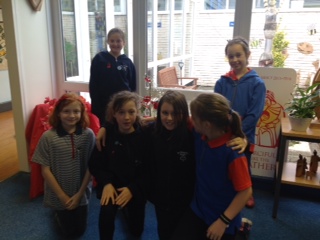 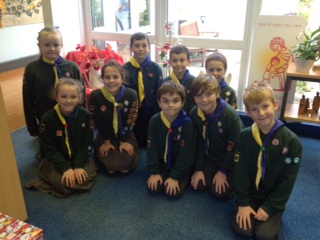 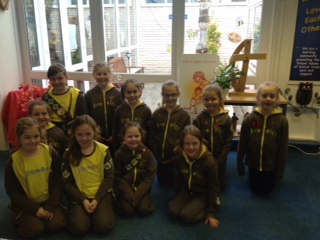 StatementEvidenceImpactDemocracyAt St. Oswald’s we encourage our pupils and parents to express their views and opinions, through feedback forms and questionnaires. These help to shape our school, so that it is current and the best it can be. Our pupils are encouraged to communicate to the best of their ability, ensuring that they are expressing their opinions and feelings in a clear and concise way. As a result, they leave us as confident individuals with a clear understanding of what it means to be a responsible citizen in a democratic society.Our RE curriculum involves our pupils being aware of our key people who have shaped democracy in the past.Citizenship awards are given weekly to pupils who demonstrate democratic beliefs.New School Council and Eco Council representatives voted in every year.New House Captains voted in termly.School council work together to vote for the winner of, “Ozzies’s Got Talent.”Class rules are displayed in all classes.Our school Code of Conduct is displayed throughout classrooms.Our Mission Statement is displayed throughout school.Playground rules are displayed.Playground Rangers support other pupils at lunch times to follow rules.Prefects carry out roles and responsibilities throughout school, which they apply for.Use of, “First News,” for children which contains articles about democratic societies, in Guided Reading sessions.  Assemblies enable the pupils to develop their understanding of life in a democratic society.Democracy in other countries is explored through Geography and History, and its impact on us and the world.Pupils engage in Enterprise projects where they set up mini businesses and work together as part of an effective team.Pupil views are sought through termly questionnaires and also through weekly school council meetings and suggestion boxes.Links with the local council – children involved in competitions such as designing the Christmas Card for our MP.No Pen Wednesday regularly involves children being engaged in debating activities, as well as other opportunities throughout the curriculum.Referee system for lunch time sporting activities with a red and yellow card system.Children can express their opinions on historical figures who have challenged injustice.Children have a sense of fairness as they are voted in as School and Eco-Council members by their own class mates. Children have an understanding that with decision-making, comes responsibility and at times it can be challenging to make a decision to suit everybody.Behaviour is outstanding.Pupils feel valued and feel that they can express their feelings and they will be respected.Pupils respect one another and staff.Staff trust children to carry out a range of duties around the class or around school. EYFS and KS1 pupils especially enjoy playing with the Year 5 pupils on the playgrounds and feel that they help them.The Rule of LawAt St. Oswald’s, we have high expectations of our pupils. The rules are consistently reinforced through assemblies and day to day reminders. Pupils are taught to understand why we have laws and what the consequences are when laws are broken. Our behaviour policy is regularly updated and is shared with all members of the school community so that there is consistency. Through our RE curriculum, children are aware of the expectations of Christians as outlined through Scripture passages.Pupils are aware of rules in class, around school and around the local community, as well as E-Safety, where pupils engage in age-relevant tasks and take part in activities on E-Safety Awareness day in February.The Police and Fire Service visit Y6 children about Anti-Social behaviour, especially around Bonfire Night.Playground Rangers, reinforce the rules and expectations of our playgrounds at lunchtime and displays around the school also enforce these expectations.Pupils are aware of Safety around dogs, due to the Blue Cross Charity assembly.Our behaviour policy is regularly updated and shared with staff and pupils as well as being accessible for parents and carers on the website.Half termly E-Safety lessons in all classes.Children understand the clear rewards and sanctions system in school and recognise that there are high demands and expectations.No incidents of exclusion.Pupils raise concerns with staff if there have been issues regarding Instagram and other social networking systems.Behaviour around is school is outstanding. Individual LibertyAt St. Oswald’s our pupils are encouraged to be independent learners who are confident and happy to make mistakes and take risks. We work hard to ensure that our children develop high self-esteem and feel confident to face challenges head on. Messages about making the right choices are interwoven through our RE curriculum and our assemblies. Our Mission Statement: Love Jesus, Love Learning and Love Each Other is a focal point of a life at St. Oswald’s, along with our Code of Conduct: Common sense, Courtesy and Consideration and is regularly referred to in assemblies.Our RE curriculum, “Come and See,” commences with the pupils reflecting on their personal talents and qualities and grows so that the pupils are aware of their place in the Universal Church.“Go Forth,” concludes our Collective Worships and Wednesday word. Pupils have a range of people who they can turn to in the school community, if they are having difficulties.Assemblies are used to discuss issues around Anti-Bullying.Parent Interviews take place 3 times a year, with the pupils present also. This is an opportunity where the pupils can share their feelings and concerns if they have any.All pupils take part in class assemblies and Christmas productions.Visitors into school challenge stereotypes and educate the children on how much they can achieve with a determined attitude.We use Silver Seal and Talk Boost resources with some children to encourage them to develop self-esteem and awareness of the self-esteem of others.A high number of children take part in extra-curricular activities and learn musical instruments.Pupils have a “Can do,” attitude and are encouraged to try their best at all times.Pupils develop their own sense of who they are and are encouraged to be confident individuals with good self- esteem. Go Forth gives pupils an opportunity to consider what they can do to make our school and homes a better place throughout the rest of the day or week.The vast majority of pupils develop a confidence and high self-esteem when speaking in front of an audience as they grow used to it.Mutual RespectMutual respect is at the heart of our faith. Our Mission Statement, “Love Jesus, Love Learning and Love Each Other,” underpins everything that we do in our school, along with our Code of Conduct: Common sense, Courtesy and Consideration. We expect all members of the St Oswald’s community to treat each other in the way that they would like to be treated, and we believe that this ethos is vibrant and alive in our school. Our Come and See scheme of work for RE ensures that the pupils develop their mutual respect, starting in their own homes and schools, concluding with the Universal Church.The vast majority of lessons throughout the school allow pupils to interact with one another, encouraging them to support and value one another’s opinions.Relationships between staff and pupils are extremely positive and the vast majority of children enjoy working with the adults and feel cared for and supported.Assemblies and collective worships are carefully planned to ensure that the pupils have regular opportunities to reflect on themselves and others, considering what they have done well and how they could improve.The behaviour in our school is outstanding and any concerns are dealt with quickly, openly and effectively.The behaviour of our pupils is always extremely positive when we go on school trips and participate in sporting events against other schools.Our enterprise activities raise money for charities and the children are active in selecting the charities they would like to donate to and support.The majority of pupils contributed a shoe box to the, Operation Christmas Child collection, showing their respect for those who are less fortunate.The Playground Rangers play a significant role in supporting the Lunchtime Assistants, particularly with the EYFS and KS1 pupils.Pupils complete peer marking/assessment activities and respond positively to feedback from one another, recognising this as an opportunity to improve.Grandparents and parishioners come and join us at Christmas for our Bingosingalong. The pupils interact with the elderly in our community.Pupils develop a broader understanding of how to behave in the wider community and are polite individuals.Pupils operate confidently and the vast majority communicate effectively with all of the members of the school community.Behaviour at break times is outstanding.Pupils can talk about systems in place with regards to anti-bullying and actively participate in assemblies / activities on this theme.There are very few incidents linked to social network and E-safety concerns, and any that are brought into school are dealt with effectively and openly.Our behaviour books are records of positive experiences witnessed with regards to mutual respect, and the Citizenship awards enable us to celebrate the efforts of individuals. This is an incentive for pupils to strive towards showing mutual respect.Throughout the school, pupils are caring towards each other and bring our Mission Statement alive.Tolerance of those of Different Faiths and BeliefsAs we are a Catholic School, we feel that our pupils are equipped with the necessary skills to apply their values to a wide range of people of different faiths and beliefs in our culturally diverse world. Our environment reflects a range of creative art work based on other faiths and cultures and our Come and See curriculum involves the pupils learning about other faiths throughout the year, as well as individuals who have had a positive impact on the world regardless of their faiths and beliefs. We are passionate about ensuring that our pupils are ready to succeed and support others to succeed in our multicultural, diverse world.Our RE curriculum ensures that pupils have a deepened understanding of their faith and apply this in their daily lives.All pupils participate in charity events throughout the year, raising money for a wide range of charities.We have links with SochDoc, which raises money for a school in Africa, through some members of the St. Oswald’s parish. Assemblies and collective worships are planned to educate the pupils on other faiths, developing a deeper understanding of how we can celebrate differences.Pupils work with artists to complete large scale art pieces with multicultural links.Visitors from other faiths come into school and share their experiences.Pupils have visited other places of worship.Texts are chosen in Literacy to support understanding of other cultures and to promote discussion and understanding of the similarities and differences between the cultures.The pupils have a good understanding of how differences should not be feared, but celebrated and embraced.There are currently no incidents of racist behaviour.Pupils particularly enjoy learning about the Jewish faith and learn a lot from our regular visitor Mr Cohen. This is documented on feedback forms from the pupilsPupils can talk about some famous people from other cultures who have impacted on society in a positive way.The environment is rich in art work from other cultures, including African and Indian influences.The pupils develop a greater depth of understanding through stories and through drama work and demonstrate this through their writing and creative arts work.